SCHEDULE “D”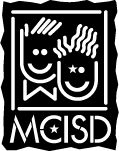 2014-2015 Calendar  School Year Programs CalendarMCMCSeptember	21	21	22* Labor Day	September 1First Day for Students	September 2October	22	23	23  *  County Wide Inservice	October 31November	18	18	20* Thanksgiving Recess	November 27-28December	15	15	19* Winter Recess Begins	December 22January	19	20	21Classes Resume	January 5Exams Day – MCMC	January 15 (Students attend AM only) Exams Day – MCMC	January 16 (Students attend AM only)  * Professional Development	January 19February	19	19	20* President’s Day	February 16March	22	22	22April	16	16	17  * Good Friday	April 3* Spring Recess	April 6-10May	20	20	21* Memorial Day	May 25June	10	10	10MCMC Exams	June 11 (Students attend AM only)MCMC Exams & Last DayJune 12 (Students attend AM only)Last Day Staff	June 12 (Full Day)Total Days:	182	187-189	198-200*No School	